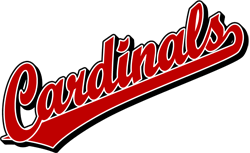 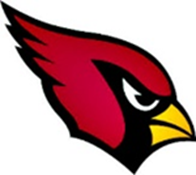 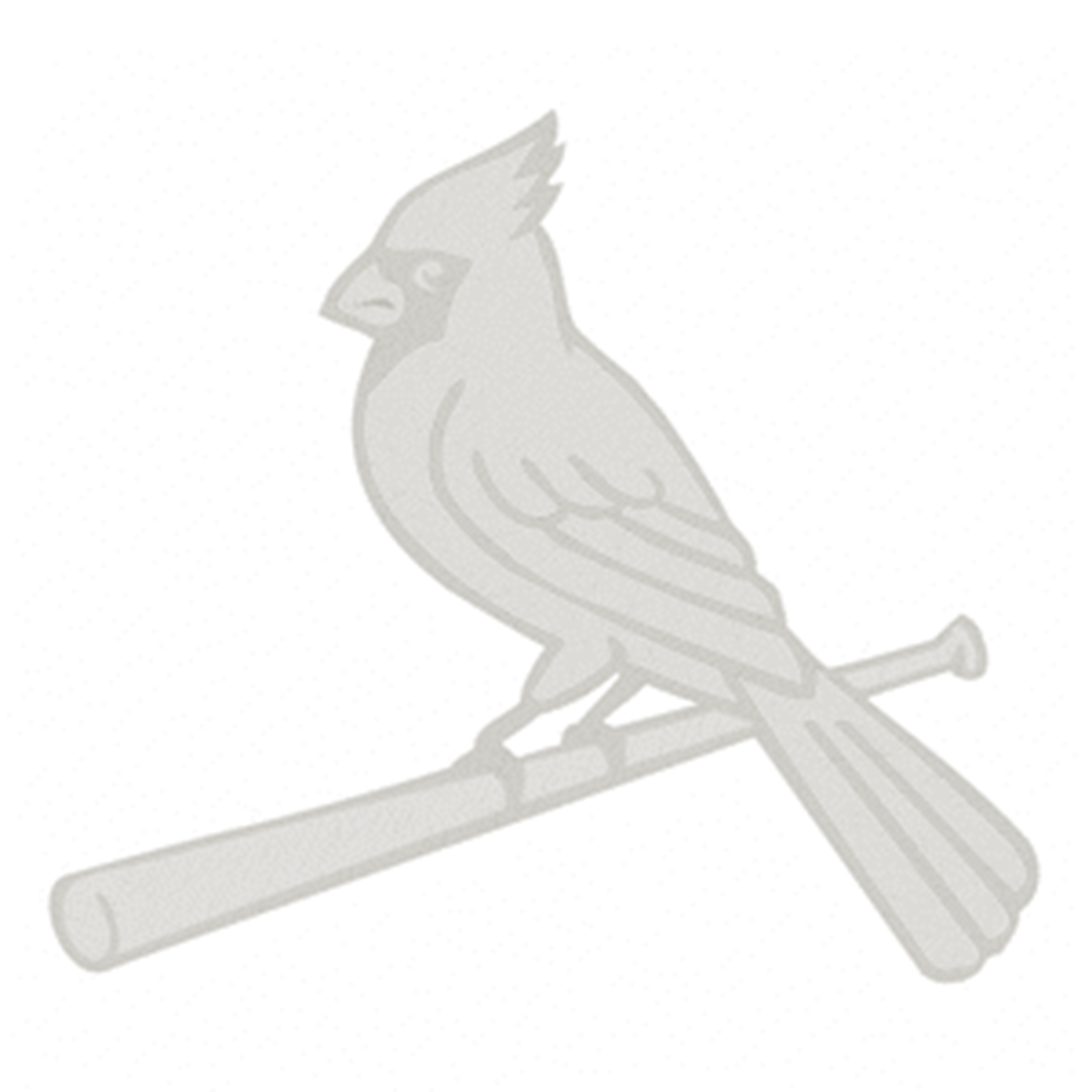 2021 Pottsboro Cardinal Baseball ScheduleDATE			OPPONENT			LOCATION		TIME		TEAMTues. Feb 9 		Brock (SCR)		  	Brock, TX		4:30pm		V, JVFri. Feb 12		Anna (SCR)			Pottsboro, TX		5:00pm		VFriday. Feb 19		Sanger (SCR)			Pottsboro, TX		5:00pm		V, JVSat. Feb 20		Van Alstyne (SCR)		Van Alstyne, TX		11:00		JV, V	Feb 25-27		Anna Tournament		Anna, TX		TBA		VMar. 4-6 		VA Tourney			Van Alstyne, TX		TBA		VMar 4-6			Wboro JV Tourney		Whitesboro, TX		TBA		JVTues. Mar 9		Valley View			Valley View, TX 		4:30/7:00	JV/VMar 11-13		Anna Tournament		Anna, TX		TBA		VTues. Mar 16		*Howe				Howe, TX		4:30/7:00	JV/VFri. Mar 19		*Howe				Pottsboro, TX		4:30/7:00	JV/VTues. Mar 23		*Gunter				Pottsboro, TX		4:30/7:00	JV/VFri. Mar 26		*Gunter				Gunter, TX		4:30/7:00	JV/VTues. Mar 30		*Bonham			Bonham, TX		4:30/7:00	JV/VFri. Apr. 2		*Bonham			Pottsboro, TX		12:00/2:30 	JV/V	Tues. Apr 6		*Bells				Pottsboro, TX		4:30/7:00	JV/VFri. Apr 9		*Bells				Bells, TX		4:30/7:00	JV/VSat. Apr 10		Sherman				Sherman, TX		1:00		VTues. Apr 13		*Blue Ridge			Blue Ridge, TX		4:30/7:00	JV/VFri. Apr 16		*Blue Ridge			Pottsboro, TX		4:30/7:00	JV/VTues Apr 20		*Whitewright			Whitewright, TX		4:30/7:00	JV/VFri. Apr 23		**Whitewright			Pottsboro, TX		4:30/7:00	JV/VTues. Apr 27		*Leonard			Leonard, TX		4:30/7:00           V/V (DH)*District Games		**Senior Night							